Cours/Sujet/Niveau:Cours/Sujet/Niveau:Cours/Sujet/Niveau:Cours/Sujet/Niveau:L’ Équipe de planification: L’ Équipe de planification: L’ Équipe de planification: L’ Équipe de planification: L’ Équipe de planification: Grande idée:Grande idée:Grande idée:Grande idée:Les questions pour guider:Les questions pour guider:Les questions pour guider:Les questions pour guider:Les questions pour guider:Les objectifs Les objectifs Accès – c’est ce que je DOIS savoir et faireÉMERGENTE
Tout– c’est ce que je DOIS savoir et faire 
ÉMERGENTE
Tout– c’est ce que je DOIS savoir et faire 
EN VOIE D’ACQUISITION
La plupart– C’est ce que je PEUX savoir et faire
EN VOIE D’ACQUISITION
La plupart– C’est ce que je PEUX savoir et faire
MAÎTRISÉEQuelques-  C’est ce que je POURRAIS savoir et faire
APPROFONDIExtension – C’est ce que je peux ESSAYER de savoir et de faire
Objectif de contenu:Objectif de contenu:COMPÉTENCESDISCIPLINAIRES:COMPÉTENCESDISCIPLINAIRES:COMPÉTENCESDISCIPLINAIRES: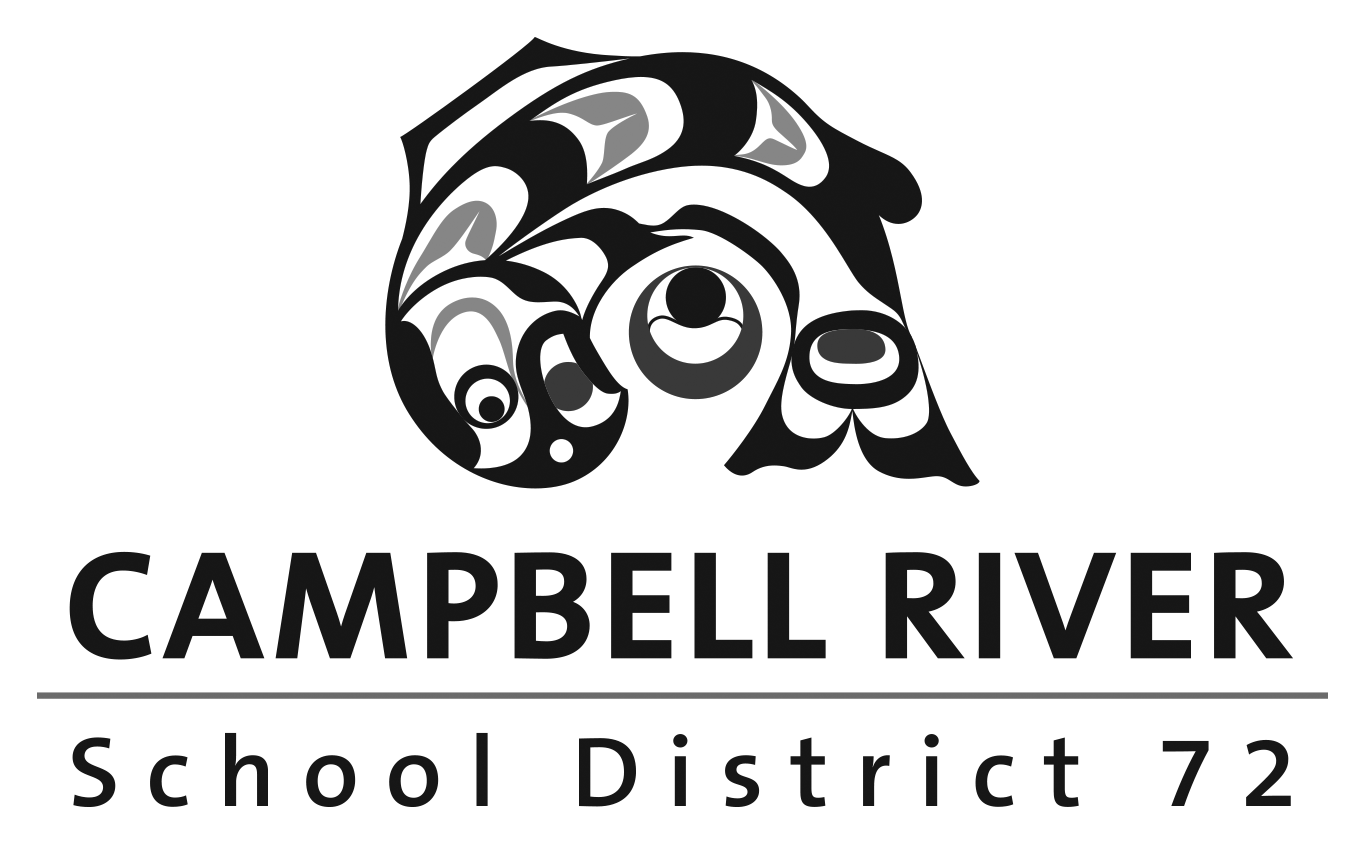 COMPÉTENCESDISCIPLINAIRES: